学生学习手册——选课、登录学习部分如何登录学习在智慧树上参与过学习的同学可以直接在智慧树主页：www.zhihuishu.com上使用【学号登录】的方式登录学习。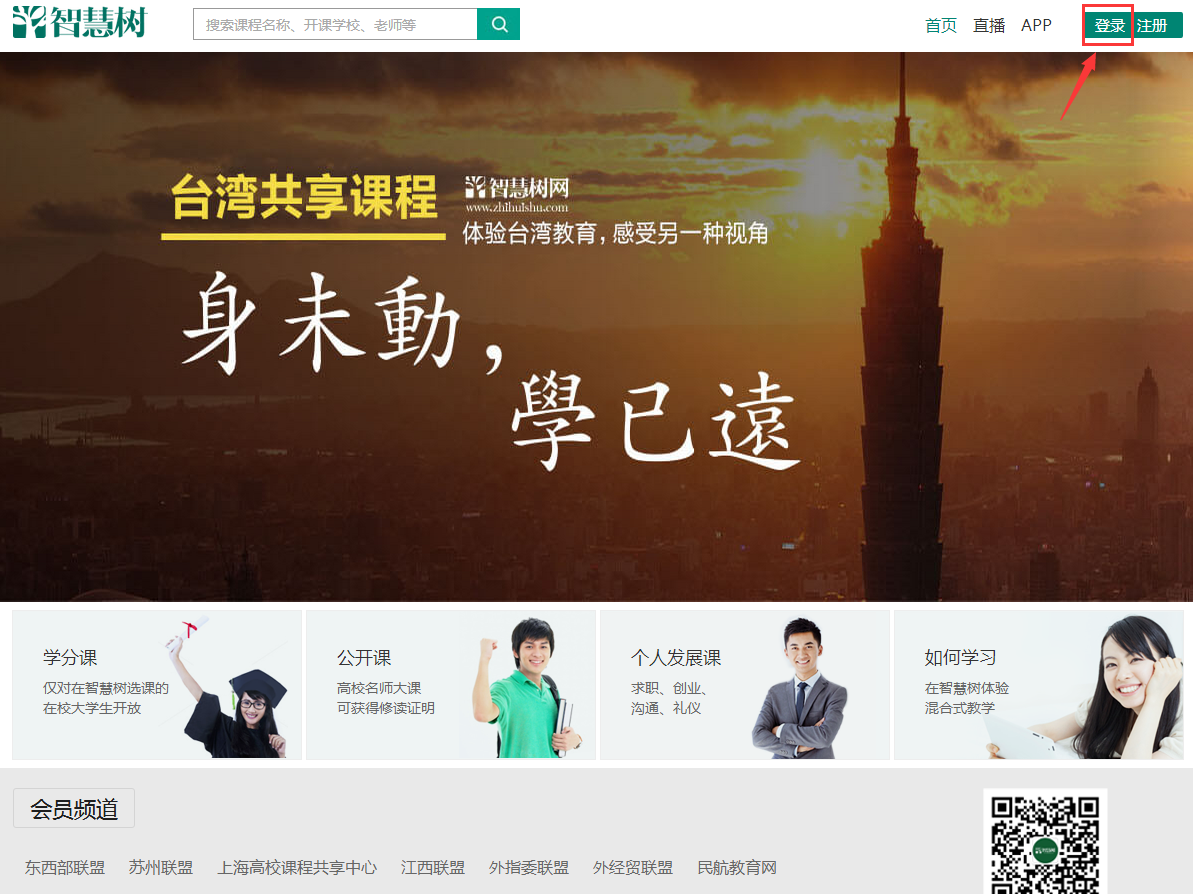 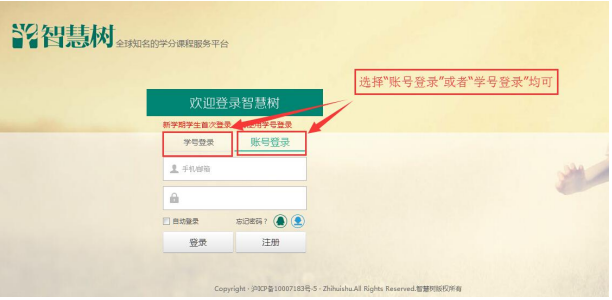 新学期开学后，没有在智慧树上参与过学习的新同学，首次登录平台都需使用【学号登录】的方式，否则课程不能正常学习哦。以下为【学号登录】的具体步骤：Step1：打开智慧树网【登录】页，输入个人信息智慧树网： www.zhihuishu.com，点击页面右上角【登录】按钮进入登录页面，选择【学号登录】的方式。包括：学校、学号，如果是初次登录，此页面输入的密码为初始密码：123456；如果你曾成功登录/注册过，则此处密码请输入自行设置的密码。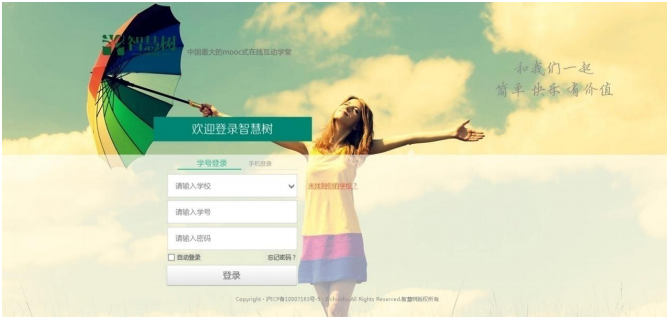 Step2：激活手机号，设置登录密码对于初次登录的用户此处需进行【手机号验证】并【修改登录密码】。设置完成后，下次用此处输入的手机及设置的密码在【手机登录】下也可快捷登录学习哦。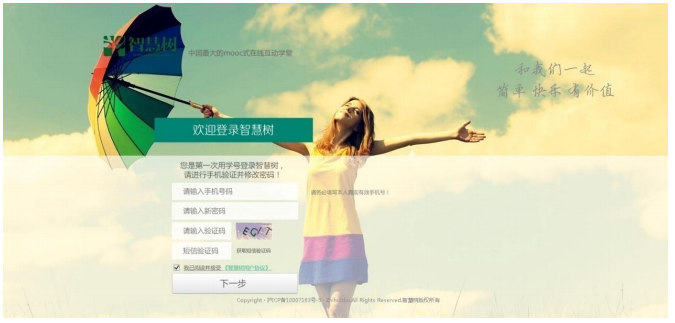 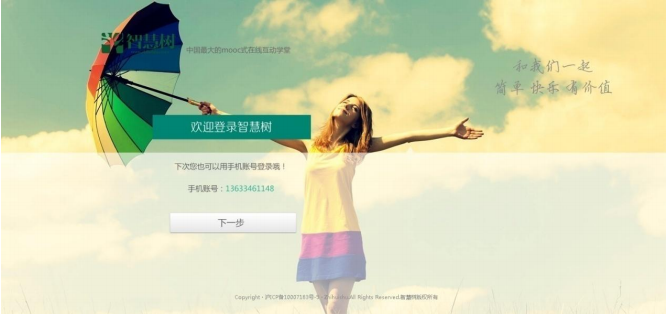 Step2：确认课程，开始学习成功登录后进入【在线学堂】，如果您尚未确认完课程，在【在线学堂】首页可点击“确认课程”，确认完成后如课程已经开始，点击课程卡片上的【开始学习】就可以进行线上学习了，请同学们抓紧时间学习，否则会影响成绩。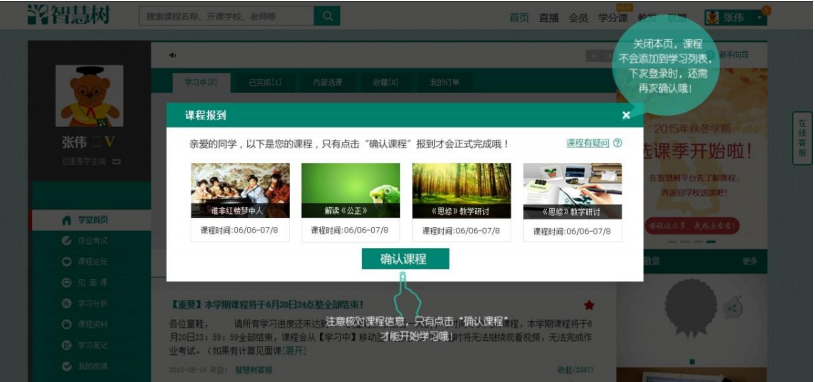 初次登录学习后，以后可凭学号或者手机号登录智慧树网进行学习。掌上学习请扫描下载智慧树APP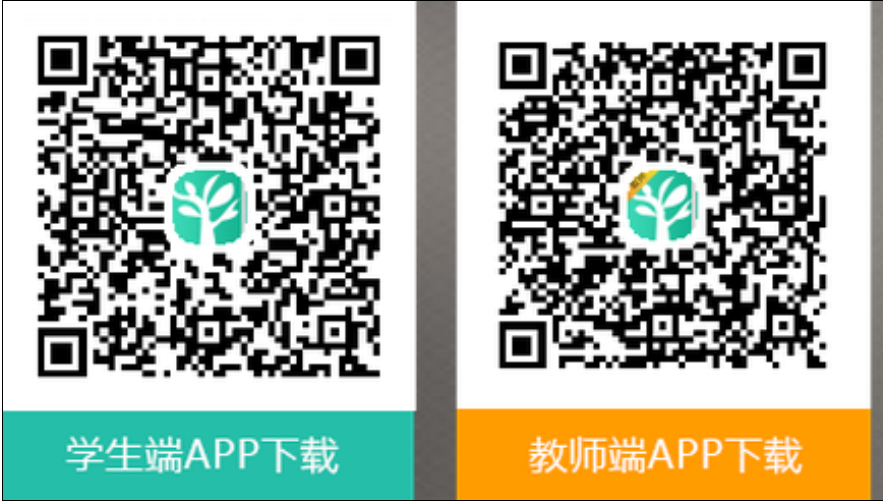 如有疑问请联系智慧树客服400-829-3579或者登录www.zhihuishu.com点击智慧树首页右侧的在线客服中人工服务咨询。学习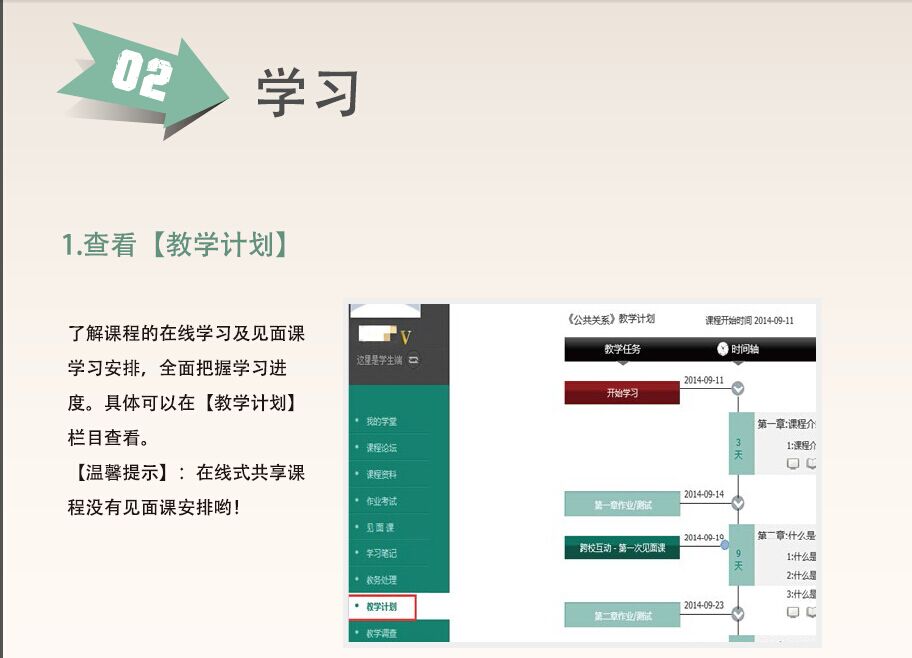 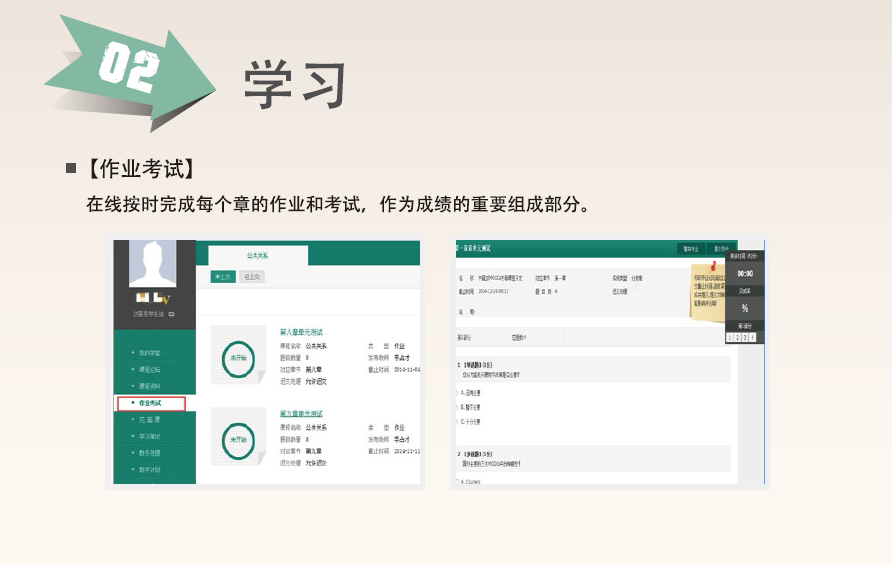 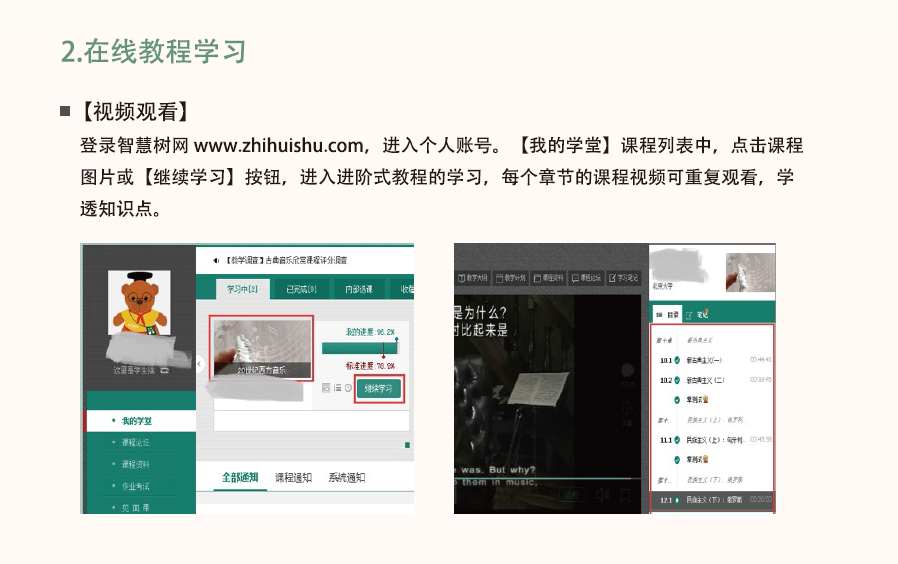 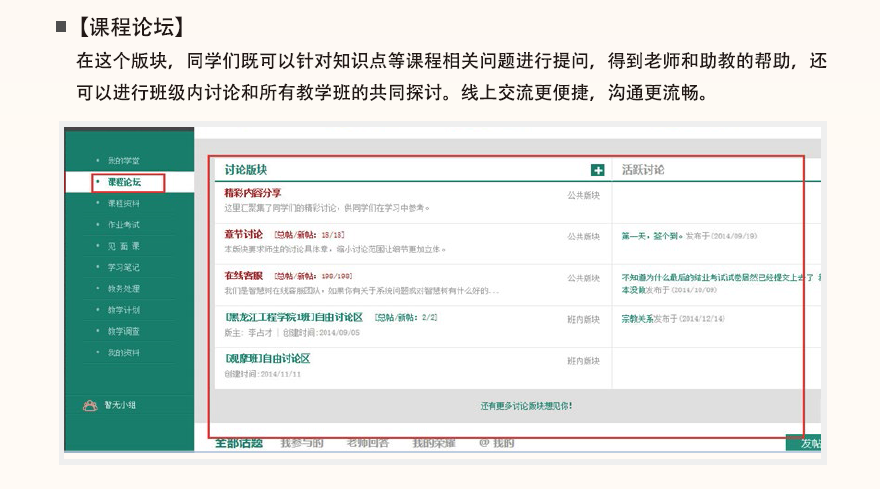 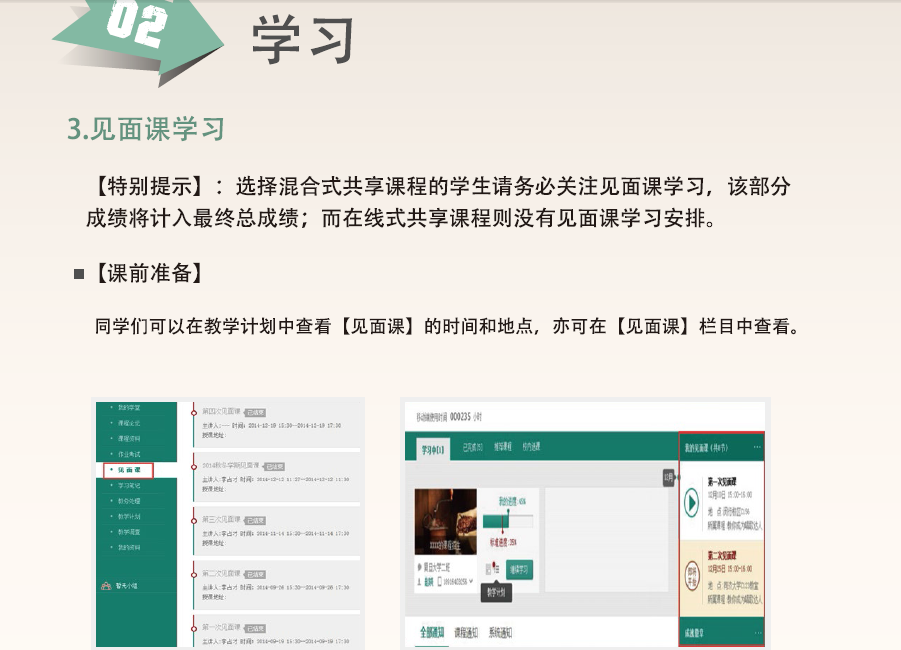 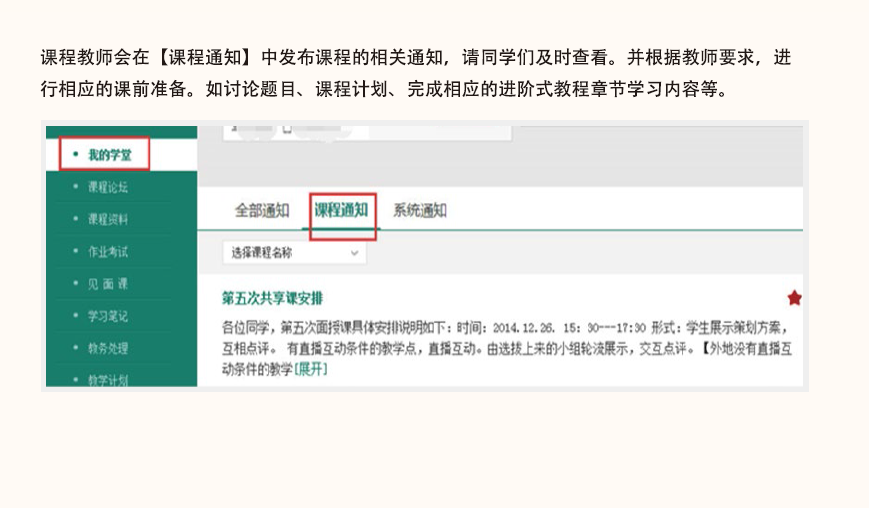 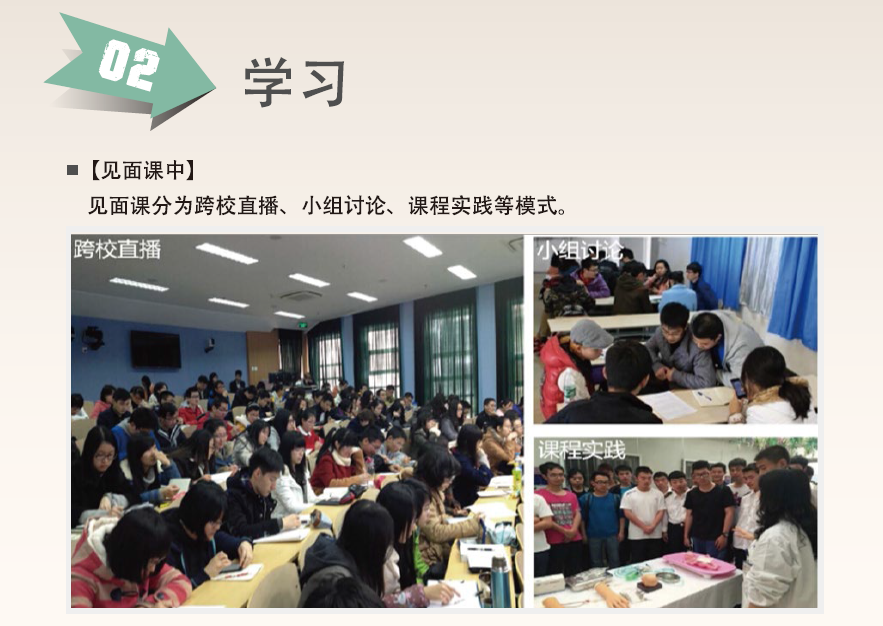 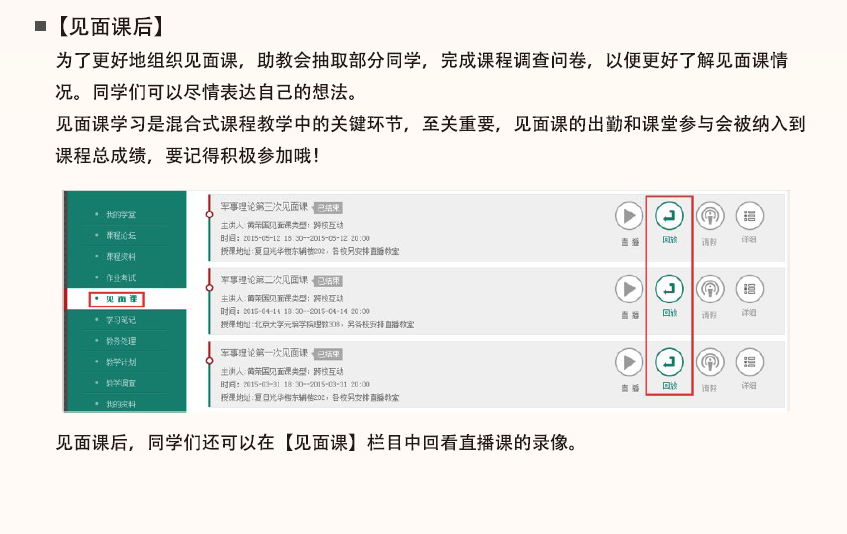 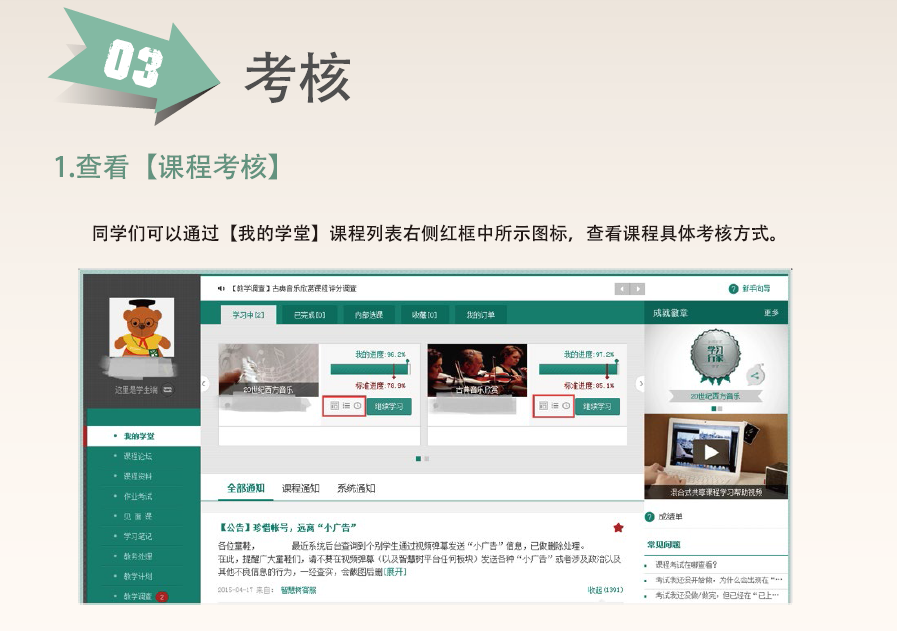 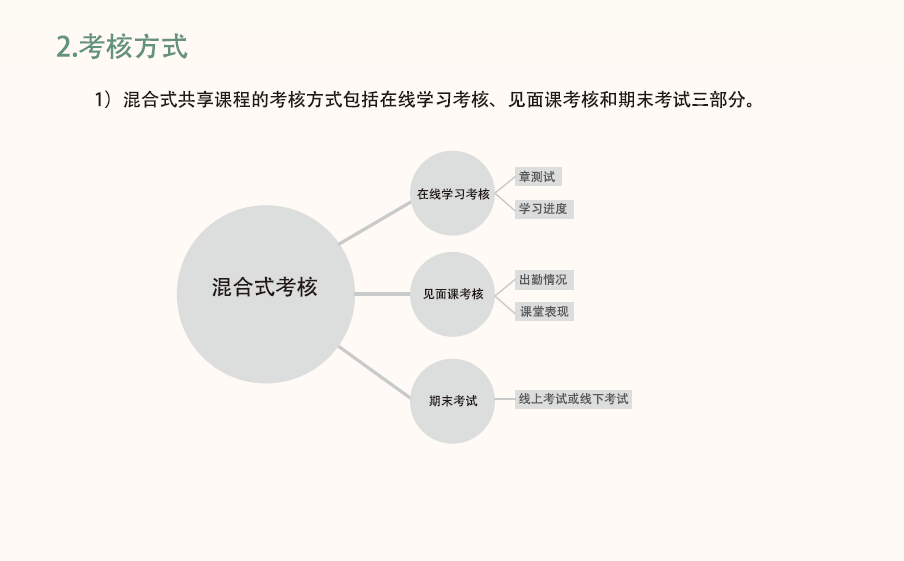 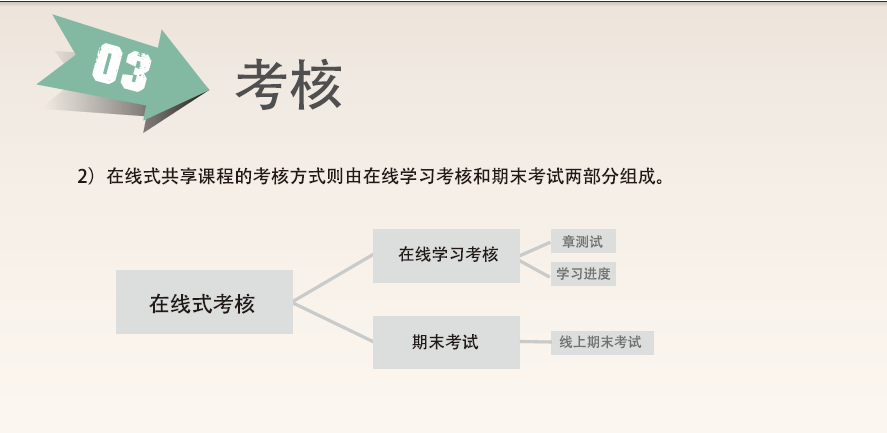 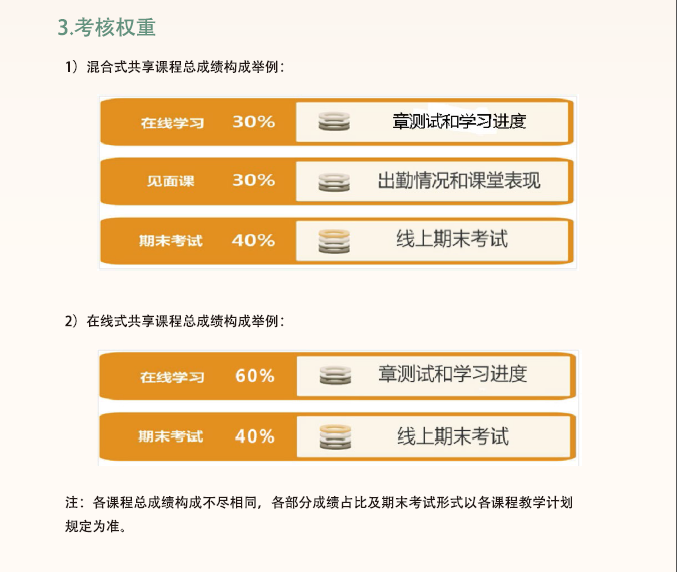 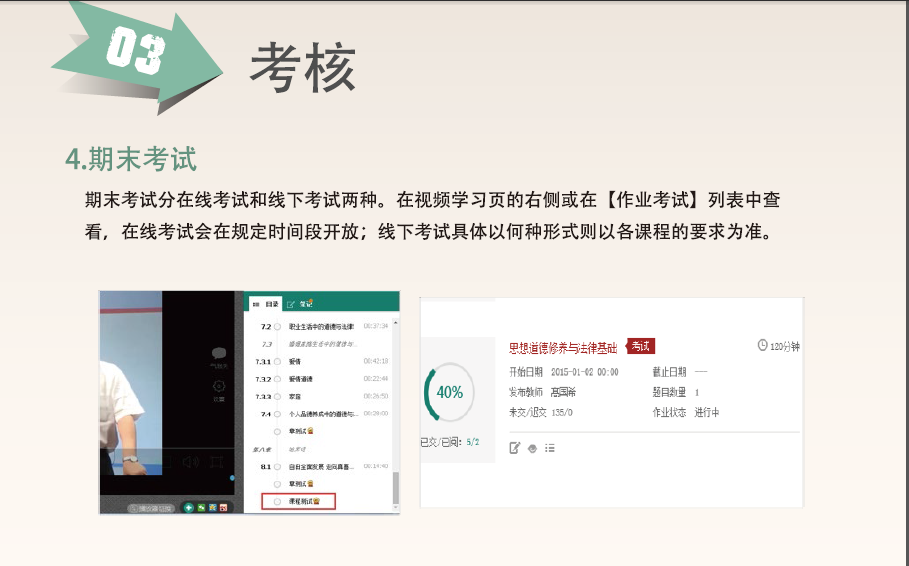 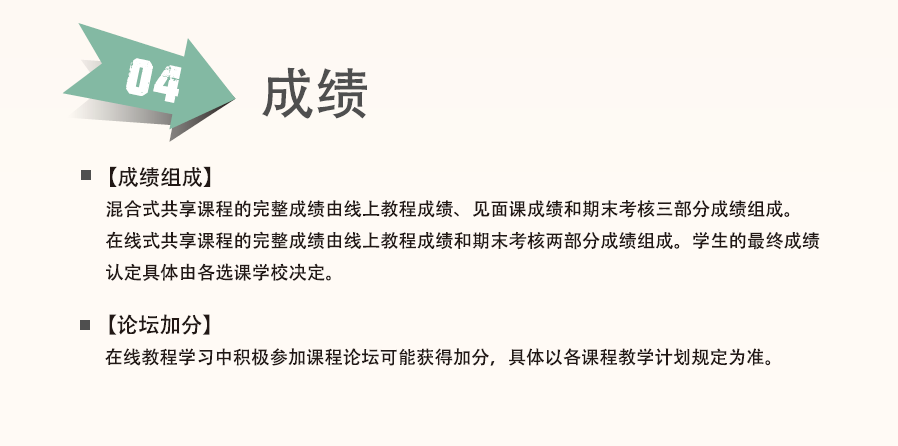 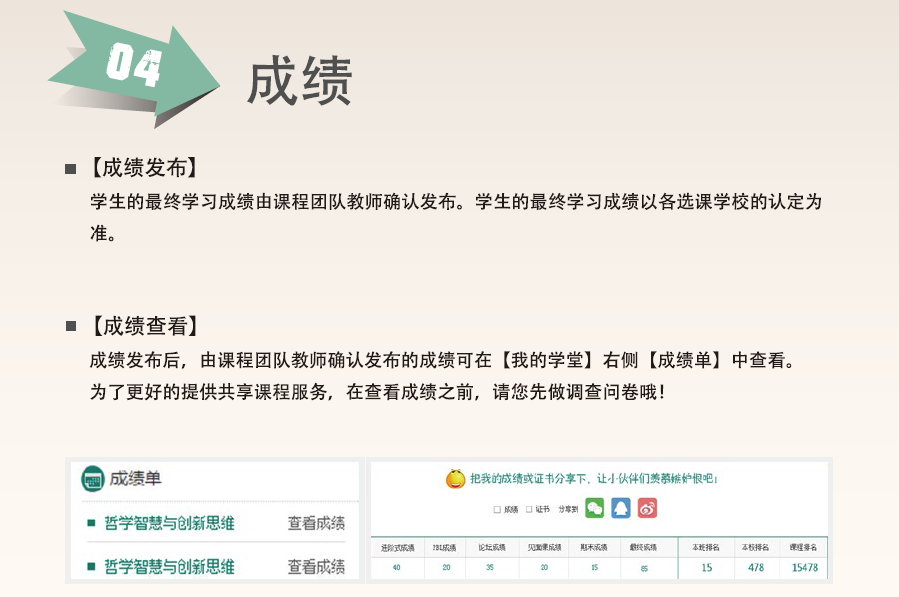 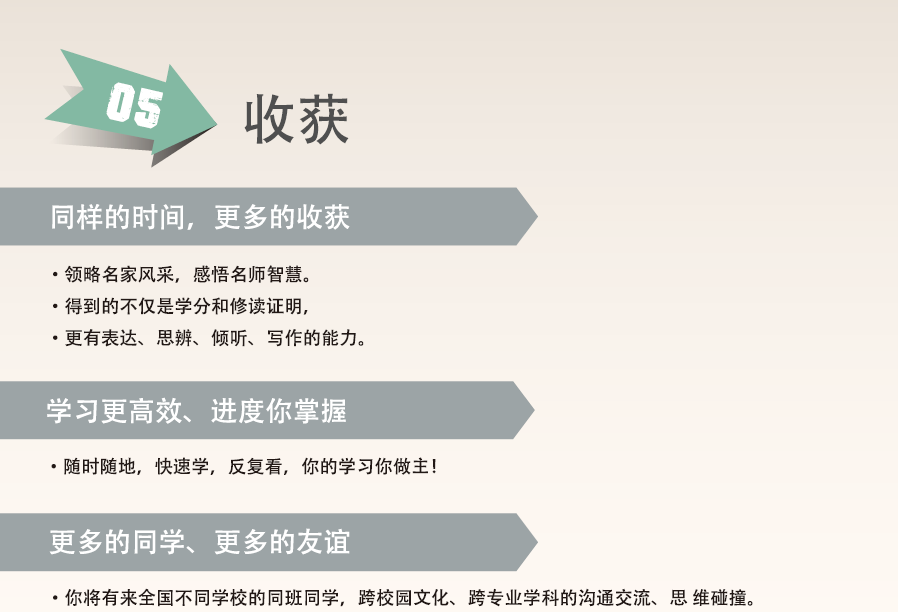 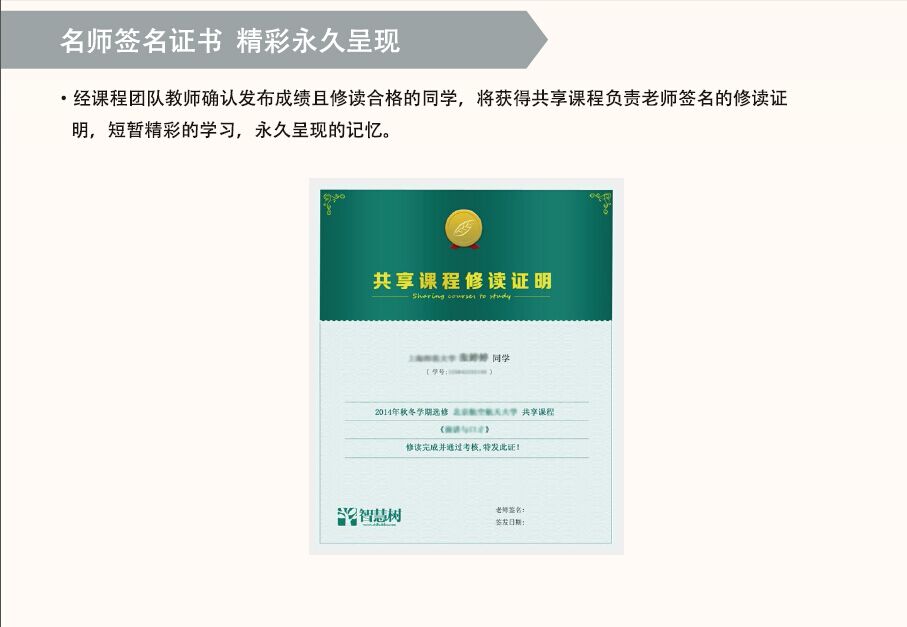 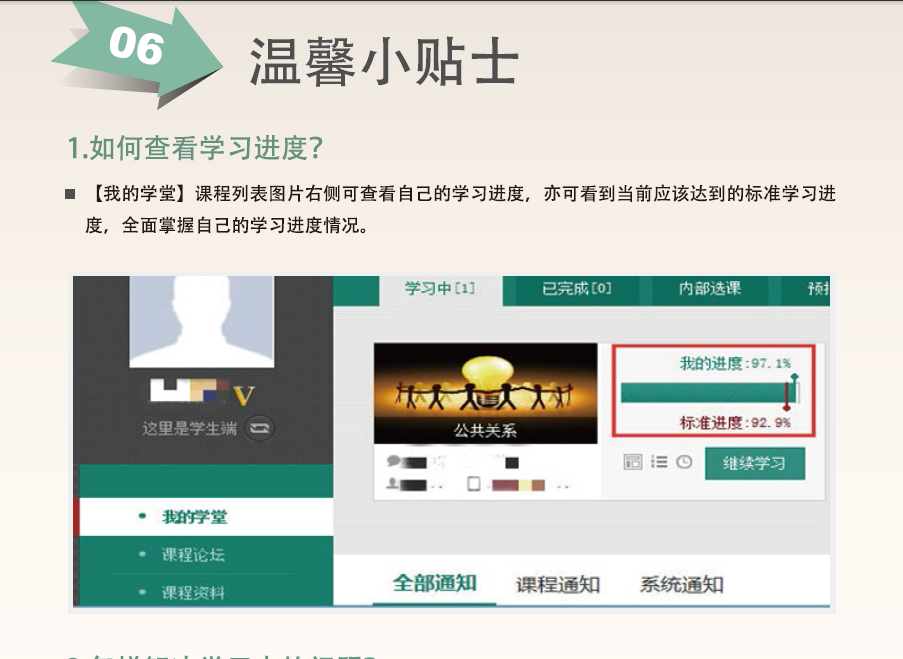 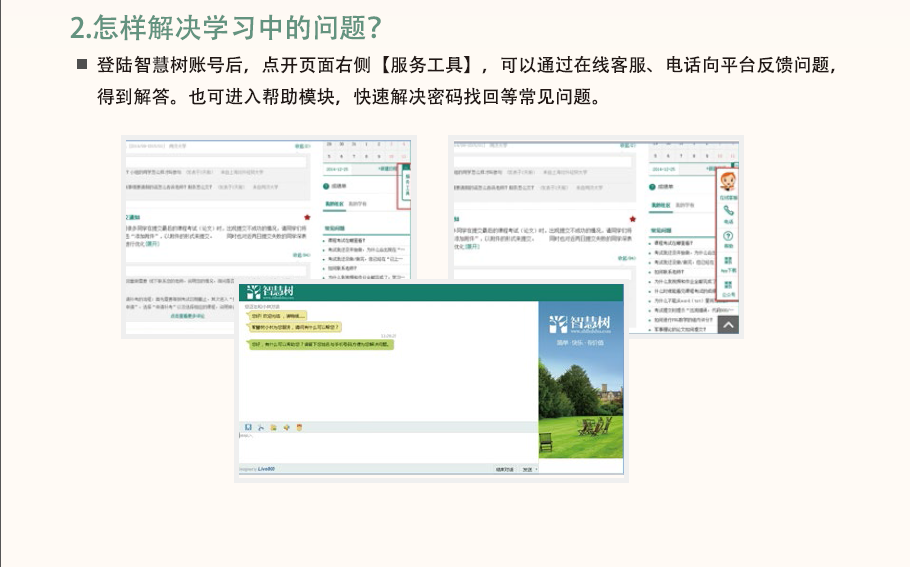 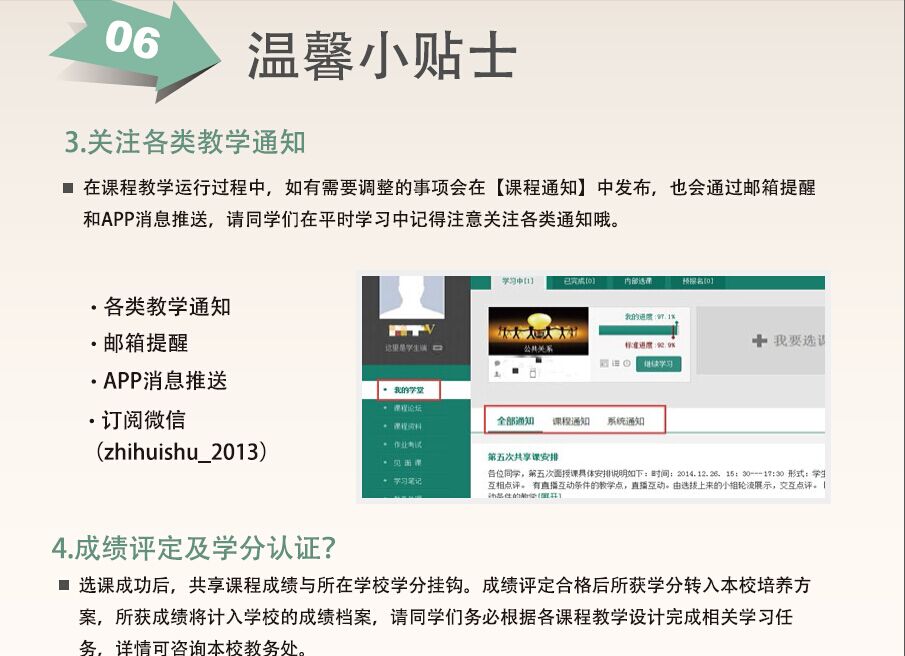 